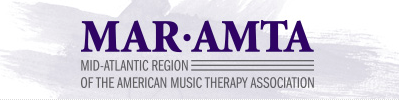 MAR Membership Business Meeting AgendaNational Conference – Dallas, TXDate: November 17, 2018I. Opening ProceduresCall to Order at 9:31AMApproval of Consent Agenda Approval of the Agenda Approval of the MAR-AMTA Membership Meeting Minutes, Pittsburgh, PA, 4/12/18Gary explained consent agenda – those things that are likely to pass without discussion as a time saving measure.  It is voted up or down as a whole body without discussion.  Motion to approve consent agenda, no 2nd needed.  Motion passes.II. AMTA Committee ReportsDiversity, Equity, and Inclusion					Jenny Fu	DMC goals 1 encourage increase diversity Increase diversity and multicultural training for AMTA membersSupport system including tools and resourcesMonitor and recommend revisions to AMTA documents for conformity and accepted language concerning D&MEncouraged to do an in depth exploration of goals and tasks.  Many tasks have multiple steps and are categorized into short range/medium and long range goals. Interprofessional and Collaborative Resources		Tatyana MartinICRC is actively working on drafting the first 5 fact sheets which were previously identified as the priority as there are the most number of music therapists working with those populations/settings and in need of updated fact sheets.  Those 5 are: Child/adolescent mental and behavioral health, Adult mental and behavioral health, Hospice and Palliative care, Special Education, and Intellectual and Developmental Disabilities.  The Child/adolescent mental and behavioral health fact sheet draft is in a final edits phase. ICRC has drafted a survey for academic program directors to assess the current state of interprofessional education and research within music therapy education.  Program directors, please keep an eye on your inbox for the survey invite and we would greatly appreciate you taking a few minutes to contribute your responses. ICRC will be re-launching a link to a google form to continue to enable the self-reporting of music therapists who hold multiple professional credentials.  If you have any questions or are looking for support and resources in interprofessional areas of your work, please contact your regional representative to the ICRC and/or co-chairs Scott Horowitz and Meganne MaskoAssociation Internship Approval					Susan GlaspellMAR has supported 27 national roster sites in 7 states and DC.  2 new sites, Centara children’s hospital in Norfolk, WVU medical center and a reactivated site brings the total of 30.  Gallaiano Children’s Hospital is going inactive to accommodate maternity leave.  102 interns accepted.  65 completed internship and 35 still in their internship.  CMTE on internship supervision was completed at MAR conference.  Internship directors continue to be supported.Continuing Education						Clare ArezinaGoals of Continuing Education Committee:To ensure that the continuing education courses offered by AMTA adhere to the guidelines established by the Certification Board for Music 	Therapists. To promote the value of board certification and strive to provide continuing education opportunities that meet the educational needs of the members of AMTA. 		2018 Updates:1.  42 CMTE courses offered at 2018 AMTA Conference--550+ participants across all courses2.  The CEC presented "Tips for Presenting Strong Presentation Proposals" concurrent session.  A thorough guide was created as a hand-out, which will be made available on MAR's website.3.  From the concurrent session material, the CEC was asked to record an AMTA-Pro podcast at the invitation of Cathy Knoll.4.  Discussion is ongoing regarding committee members sharing CMTE administrative tasks for the National Conference, to provide greater support to the CEC Chair. 5.  Discussion is ongoing regarding the idea of sharing/standardizing proposal application procedures across the regions.  A survey will be sent to all members to gather information and potentially begin this task.6.  CEC continues to be represented on the Education and Training Advisory Board. Workforce and Development Retention 				Tara O’BrienAt our Thursday meeting, we drafted a letter to junior colleges within 50 miles of all of our AMTA approved music therapy programs to give them specific resources and a better understanding of our profession as a career choice for prospective students. We are currently waiting to hear back from the Board of Directors for clarification of some of our committee's tasks. We hosted 13 local high school students who are interested in the profession so that they could hear from clinicians, educators, and music therapy students.Government Relations					Amy Rodgers-SmithNational updates  There are now 47 states that have participated at some point in the State Recognition Operational Plan. Thirteen states either drafted, introduced, or carried over a total of 14 pieces of legislation this year. We anticipate the possibility of introducing some form of music therapy recognition legislation in 21 states in 2019.Eighteen states and two regions hosted Hill Days, advocacy trainings, or presented testimony at legislative hearings, involving over 250 music therapists, students, and music therapy advocates.AMTA and CBMT sponsored a joint exhibit at the National Conference of State Legislators in Los Angeles, CA during summer 2018. The national team connected with 39 state legislative offices from 24 different states during the event. Many of the legislators and staff stopped to discuss music therapy and our state recognition efforts.Now that the Midterm elections are over, we encourage members to reach out to re-elected and newly elected state legislators.  This time before sessions begin in January is a great opportunity to educate officials about music therapy and to seek recommendations for state recognition.Don’t forget to participate in the Conference Advocacy Scavenger Hunt and turn in your checklist at the Advocacy Booth in the Exhibit Hall before 4:30 today to be eligible for the drawing during the business meeting this afternoon.  Please consider participating in national Arts Advocacy Day, March 4th and 5th, 2019 in Washington, DC.  AMTA is a national partner for this event and serves on the legislative planning committee.  Some regions have provided funding the last two years for one or two members to attend. The success of this involvement on state advocacy has been widespread, increasing networking opportunities and building connections with other arts groups in the states.Regional UpdatesNational Hill Day in Reston Update Conference call on Oct 4th with national team, Mike, Jenny and other conference planning committee members went better than expected. National team had a strong plan for how to implement a CMTE and Hill Day. They will be taking the lead and have already been in communication with conference planning. Arts Advocacy Day Scholarship Application OpenSubcommittee for TF Procedures is on holdState Task Force UpdatesNY - Senator Funke, although re-elected, will likely no longer be Senate sponsor. Diana will speak with Assemblywoman Solages to determine a possible new sponsor.NJ - Same bills as last legislative session, reintroduced after pocket veto from the Governor in January of 2018 – Music Therapist Licensing Act. A2183 joined the senate version S1687 in Senate Commerce Committee, was not included in the 10/15 hearing as anticipated. Next possible hearing is 12/5. Drama/Dance Movement therapists bill passed in General Assembly and released from Senate Commerce Committee in September. They have another committee before senate vote. (They started over again this session because of pocket veto). Recreational Therapists bill was reported out of Assembly Regulated Professions; however it has been referred to Assembly Budget Committee so they have another hearing to go at least before a vote.PA - PASTF/National team worked with the Bureau of Fee For Service and Office of Mental Health and Substance Abuse Services (OMHSAS) to clarify issues related to music therapist requirements for obtaining a Medical Assistance number as part of Fee For Service. Music Therapists will continue to be approved as long as they meet the requirements of holding an MT-BC in good standing. In dialog with the Office of Developmental programs regarding the Consolidated and PDS Waivers and music therapy. Gearing up for the next legislative session beginning in January, including a Sunrise Review. Looking for a new sponsor in the House WV - Hill Day scheduled 10/24/19. State meeting on 10/28 for professionals and students went well - renewed interest for advocacy and engaging MTs across the state.  Call to Action preparation for upcoming I/DD waiver changesDE - Very little communication with STF Chairs. CJ will be following up more regularly. MD - Still in monthly communication with the Board for Professional Counselors, awaiting a decision if they will accept music therapy under their licensing board. Delegate Sample-Hughes plans to sponsor the bill again. 
Potential sponsor we will be pursuing in the Senate. Both legislators remain in office after recent elections. Delegate Sample-Hughes has encouraged the task force to start informing the Governor about the benefits of music therapy licensure. Still in negotiation with national and state SLPs over exemption language. VA - Oct 23rd VASTF hosted a statewide conference call to discuss advocacy efforts on the state level. The purpose of the call was to allow MT-BC’s in VA to ask any questions, state concerns, and/or obtain a better understanding in relation to recognition.  Hill Day in 2019, date TBD.  VASTF staying apprised of latest developments in Loudon County public schools and working with the national team on this issue.International Relations						Flossie Ierardi2 new co-chairs.  Global perspective today at 12:45 – 3:15.  Structured differently as it is combo poster session and PowerPoint presentations.Upcoming conferencesCanadian Association of Music Therapy Conference- May 23-25, 2019: Gatineau, QuebecEuropean Music Therapy Conference- June 26–30, 2019: Aalborg University, Aalborg DenmarkInternational Association of Music and Medicine- May 28–June 1, 2020: Berklee College of Music, Boston, MAWorld Federation of Music Therapy, July 7–11, 2020: University of Pretoria, Pretoria, South AfricaRegional Conference Planning Regional conference planningThe IRC would like to encourage conference committee organizers to include international music and presenters as a part of conference programming to help educate our members on various music forms and cultural exchange. We would also like to see conference committees to encourage a statement on cultural humility as a part of concurrent session proposals for upcoming conferences. The IRC is interested in developing a database of names and contact information for international music therapists who have been trained in the US and have returned home in an effort to support our current international students and interns. If you know of any music therapists who might be interested in being a part of this database, please contact: Melody Schwantes, melodyschwantes@gmail.comWe are also looking to highlight music therapists who have participated in international conferences and experiences who may be interested in sharing their stories for AMTA publications. Academic programs: please let your IRC rep know of any international programs taking place over the next year. This will help give us some baseline information regarding which schools are offering these types of experiences. Membership	(AMTA AND MAR reports)			Ming Yuan LowRegional information: Serving the region TOGETHER.  As of 9/30 we have 830 members in the MAR.  26 member decrease – mostly in grad students.  Carol Ann is now helping to administer the scholarships which are now streamlined.  The next scholarships that are due are the two student scholarships by November 26 and professional development scholarship due by December 1.  Implemented disaster preparedness plan, voted on policy and are putting together procedures. Looking for point persons in the local MT communities to be leaders and will help in times of natural or man-made disasters.  Training will be provided.National information: Carol Ann – Membership committee meeting national – goals are to increase AMTA membership.  Participate in drive to make contacts with non-members.  Suggesting phone drives/social media drives.  New videos posted about why people are members of AMTA.Our committee’s goals all boil down to pretty much one idea: to grow the AMTA membership family, with a special focus on having a larger percentage of MT-BCs as professional members.

One goal we have is to hold membership drives in each region in 2019.

Please be willing to participate in those drives by making a few contacts if you are able. The personal connections and conversations that are a byproduct of the calls made help create a tighter knit community and a stronger voice for music therapy, which in turn supports the music therapy profession.

The committee worked yesterday to add to our video library of testimonials about the benefits of membership in AMTA. Everyone in attendance recorded a video on the spot and we were even able to convince our Council Coordinator on the AMTA Board of Directors record a video!

We’ll make more plans for additional membership drives in 2019 at our second meeting Saturday afternoon.	Tony Meadows - Decreasing grad students did they maintain professional membership?  Ming does not know at this time.  Gene Ann – should be able to track that on the forms from AMTA.Professional Advocacy					  Tracy WanamakerWorking on misrepresentation issues.  Found membership need guidance on how to do this effectively. The committee worked collaboratively with AMTA’s videographer to create three professional videos for dissemination to the membership regarding the evaluation of representations of music therapy in the public and various forms of the media.The following videos are will be published early 2019:• What do you rock and what do you want to role?• Shifting from correction to connection• Advocate with intention and sensitivityThe committee is planning presentations at regional conferences and publications to educate members about advocacy.The committee has developed subcommittees to evaluate current committee guides for membership.The committee developed a new subcommittee to create a plan to develop guidelines to respond to the development of Music-based Apps that relate/overlap with music therapy in collaboration with a representative from the Technology Committee and with AMTA staff liaison Angie Elkins.The committee continues to assist and monitor member’s responses to advocacy issues, By monitoring and responding to misrepresentation of music therapy.Reimbursement						Jenna St PierreMike - Thank Jenna for filling in this very necessary role. Research							Gene Ann Behrens	National level committee has a full program of different presentations and poster research track.  Looking at the online submission process for national conference.  Dealing with same kinds of issues nationally as well as regional – how to balance beginning to advanced research.  Also how to support the educators who have a full load teaching and advising.  How to support more undergraduate research.  MAR seems to be ahead of the game in looking at important topics.  MAR develops research track at each conference in addition to poster session.  Andi Hunt, Wendy Magee, Shawna Verinise and Trish Winter are MAR research committee.  Joke is stepping down and her work has been incredible.  Been on committee since 2012 and spearheaded scholarships for research area.  Round of applause given for Joke.Clinical Practice Networking 					Gabriela Asch-OrtizClinical Practice Networking Committee representatives work to expand networking and mentoring opportunities by organizing and supporting networking events at regional conferences. In 2018, we have explored new and innovative formats for these regional networking events, and will work to bring successful elements to future regional and national networking initiatives.Our committee joined forces with the Standards of Clinical Practice Committee to facilitate the Clinical Practice Networking Luncheon. Despite incorporating a networking bingo strategy to encourage attendance, the event drew lower numbers of attendees than previous years with approximately 60 professional and student participants. The committee will work to recommend an alternative networking strategy for the next national conference, as a response to the present day needs and scheduling of the national conference.  Members of the CPN committee will work during the coming year to identify successful mentoring initiatives within the regions that could serve as models for other regions. Standards of Clinical Practice					Bob Miller
	After receiving feedback from both the AMTA Board and the CBMT Board on the 	draft of the Standards, it was decided for us stop working on those at this time 	due to the large overlap of the draft of the document and the CBMT Board 	Certification Domains.After receiving feedback from both the AMTA Board and the CBMT Board on the draft of the Standards, it was decided for us stop working on those at this time due to the large overlap of the draft of the document and the CBMT Board Certification Domains.We, with the assistance of our Council Coordinator, sent questions regarding our task and the direction of the committee in how to move forward with updating the Standards of Clinical Practice.We spent our meeting time pulling parallel documents from other related fields (OT, PT, SLP, Dance Therapy, Counselors, Art Therapy, Drama Therapy) as well as other music therapy associations, and creating a comparison table.Technology								Noa FergusonWe are in the process of creating a survey to send to members about technology needs to continue to best serve our community of colleagues.We are placing focus on the creation of CMTEs to further educational opportunities for music therapists as we navigate an ongoing climate of technological change, and the influence of technology in clinical practice and professional exchanges.  We are always looking to expand our "technology specialists" list! If you identify as an "expert," or very knowledgeable in a certain technological tool, app, program, or software, reach out to us. amtatechnology@gmail.com. We have initiated a dialogue with AMTA regarding music  streaming services and Terms of Use for businesses and in therapy sessions to better inform our practice, as therapists, and ensure compliance.Tune into our video tutorial station, "AMTA Tech Stop" on the AMTA website for quick, 2-3 minute "how-to" videos exploring various technologies, programs, apps, and tools. We're on Facebook and Instagram @amtatechstop.			Judicial Review Board					Leah Oswanski	No cases because members do not understand what they do.  Judicial Review board is for if you have a grievance that is with the organization or with a member of the organization.  Different than ethics.  Ethics is member to member, JRB is member to organization.  Procedures are being re-written for the JRB.  There have been some things over the past several years that would be appropriate but were not brought up.Academic Program Approval 					Suzanne Sorel	APAC has, as a primary task, to approve new programs and re-approve existing academic programs:At the moment there are 82 approved programs in music therapy: 34 offer bachelor’s and master’s degrees, 43 are bachelor’s only, and 5 are master’s only. Eight of those programs also offer a doctoral degreeThis year one degree program closed at Marylhurst University. The entire school is shutting its doors. All students interested in continuing have found internships or transferred to another music therapy programTo date, in 2018, three new bachelor’s degrees and 2 new master’s degrees have been approved: BM, University of TN at ChattanoogaBM and equivalency, Rowan University in Glassboro, NJBS, Indiana Univ-Purdue Univ at Indianapolis;MMT, Alverno College in Milwaukee, WIMMT, University of Dayton in OhioThree new program applications are under reviewTwo Re-approvals were granted, for College of Wooster and IUPUIAPAC proposed two changes to the Standards for Education and Clinical Training. One was to add language clarifying that music therapy program directors should be music therapy faculty and delineating responsibilities for that role. The other clarified the Standards for the Advanced Clinical Skills requirement. (see below for the specific wording if desired)The committee has established firm deadlines for new program and re-approval applications. New program applications are accepted by Jan 1 the year before a program hopes to enroll. Re-approvals are the year following a NASM visit and are due June 1. With advance notice, an alternate deadline for submission of Oct 1 will be accepted.We have revised our new member orientation processes as well as the process for handling substantive questions or concerns regarding the establishment or maintenance of music therapy programs.Betsey King will be stepping down as Co-chair next year and will resume her role on APAC as an At-large member. The Board has approved Mike Zanders to fill the vacancy as Co-chair. The Southwestern Region will appoint a replacement for the regional rep position vacated by Mike. The Midwest Region also will appoint a new rep. There are two additional At-Large vacancies for which recommended members have been requested.Our committee work is year-round so we have adapted our meeting schedule and processes better address ongoing needs.In coordination with Jane at AMTA, we are working on a policy document and packet of information to come from the national office for schools that express interest in program development. We also will be sending a quarterly update and program tip to all known faculty.APAC recommended changes to the Standards for Education and Clinical TrainingIII. Executive Board Officers’ ReportsPresident						            	Mike ViegaRecognize AMTA BOD members – Bryan Hunter, Kristen O’Grady and Gary Verhagen. Thank you for everything you do for our region, and AMTA.  They are open and available to talk to you at any point.  They are here to serve and help.Jenny Swanson up for DEI report – adhoc committee with 8 prof and 2 student.  Goal to create standing committee.  Hope to collaborate with national committee, but we are not associated with them.  We are stand alone.  Will bring C&B revisions at Reston conferenceAnti-Sexual Harassment Adhoc – charged by the board Donna Polen and Ming Yuan Low, Kate Myers Koffman, Jasmine Edwards, Gregory Ropp.  Ton a lot of research and lit reviews to see what is happening out there.  Recently sent out survey.  Please fill it out ASAP, closing date is December 7th. It will be used for final report to board at Reston Conference.  Also doing concurrent 50 minute presentation at Reston conference.President-Elect						Beth DeyermondReview of job responsibilities.  In charge of maintaining connection with the state associations and updating the Constitution and Bylaws and updating the Exec board handbooks.  More detailed information is available in the most recent newsletter.Immediate Past-President					Julie NealElection season is coming.  If you are interested in running for a position, please reach out to Julie Neal who is the chair for the nominations committee.Secretary							Shawna VernisieMembership							Ming Yuan LowSee National membership report aboveAssembly Report						Donna PolenVery intense this year.  Final meeting is today from 11:15 – 1:15.  Anyone is welcome to come observe and speak, although you cannot vote.  Decision making process by the BOD on the MLE subcommittee report.  Regional members work hard to represent you and worked on a statement to express feelings on the topic.  Been provided to AOD and hope to provide it to the membership.  What we are hearing from members and are trying to convey to the BOD is that there will be time at the AMTA business meeting today for people to share their feelings to the BOD on this topic.  Read statement the other day for steps the task force can take upNew commission 21st century MT – election process underway.  37 candidates and the vote is happening today.  The Assembly will be electing 6 additional members   Will also have Adhoc members.Interim conference code of conduct.  It is a good starting point and work will continue to be done.  All attendees of conference received this in their registration packet.Creating an anti-harassment task force.  Assembly delegate from each region and speaker will assign a chair.  Will be looking at all of the guidance documents for the organization.Aspirational Code of Ethics.  Round of applause to the Ethics Board who worked incredibly hard and were able to take a lot of feedback.  Assembly will vote on this living document todayLEE GROSSMAN introduced to the MAR by Speaker Angie Snell.MAR is home – grew up in our region and lives in Northern Virginia.  Thank you for all that you do and for being here.  Been amazing hour as he meets all of the regions.  Truly appreciate the welcoming.  He is very externally focused and will not hide in the office.  HE will be available for our membership and for people who want to learn more about MT. Wants to hear concerns, issues and thoughts on how we can improve AMTA and move the profession forward.  He has been a patient advocate and has been involved in healthcare reform.  Looking for solutions to help improve patient outcomes.  When position opened up at AMTA, he was very excited because of personal/familial benefits from MT.  Need to be “at the table”.  What we provide and have to offer is a tremendous service.  Have been underutilized.  Thank you again for everything.Conference							Jenny SwansonReston conference will be FRIDAY – SUNDAY March 8 – 10, 2019.  National Hill day will be March 7, 2019.  CMTE in the morning and hill day in afternoon. Exhibitor prospectus and hotel information is up.Trish – if you can’t get to hill day in the morning, will AMTA be providing the training somewhere else?  Jenny will find out and get back to her.Government Relations					Amy Rodgers-SmithSee National GR report abovePublic Relations						Tara O’BrienMaking changes to website and will continue to post about things happening on social media.Student Affairs						Jason WilleyRecognize student board members. Thank you to Radford for hosting passages conference.  It was amazing.Scholarships – deadline is November 26.  Jenny Shinn is December 1.  Please see website for more information.Students:  MARentoring Program.  There will be a link for professionals and students to match people.  If you are interested in being a mentor, please go to link on the website.  Also working on #profmarcrushmonday.  Looking for pictures of workplace to help students understand where professionals workCanning project – raising money for philanthropy.  Project has been rebranded to MARAMTS GIVES BACK project.  Local organizing at conference comes to receive the funds raisedSAA position will be up for election this spring.Historian							Mark AholaArchivist							Janet SpinkFinances							Brigette SuttonMAR is in good financial standingPaid our taxesReceived 3rd quarter duesPaid 6000 in research awardsHappy birthday to Bridgette! (Everyone sings!)Motion to extend the meeting for no more than five minutes to 11:05 to finish the agenda, 2nd motion passes.V. New Business		Joni – thank you to the mar students on behalf of the Momentum Choir.		VI. Good and Welfare	Elaine Abbott – extend congratulations to Joni Millgram-Luterman on her retirement and thank you for your many years of excellent service.Mike – MAR AMTA would like to recognize the loss of two important figures:  Beneditke Barth Scheiby and Al BumanisColleen – MARAMTS regions president was not in attendance because of a car accident.  Wish her a speedy recovery.					VII. AdjournmentMotion to adjourn, 2nd motion passes

